ZKO Tábor pořádá dne 27.4.2024
    Oblatní výstavu německých ovčáků
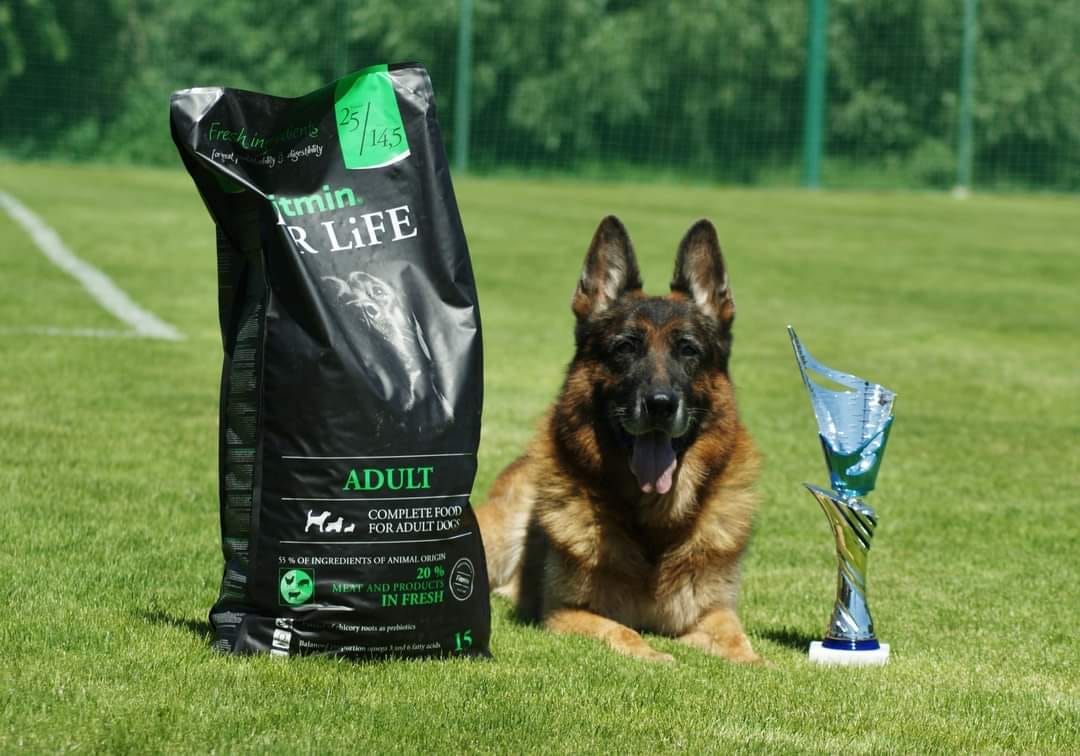 Program:    08:00 – 9:00 přejímka psů a kontrola dokladů
                            09:30 – začátek posuzování psů ve třídách dle kataloguRozhodčí : Ing. Karel StrouhalMísto konání: ZKO Tábor GPS souřadnice 49.40512669150894, 14.6760284900665Varianty:               Krátkosrstý                         Dlouhosrstý   Třídy:  dorostu  (6 - 12 měs.)          mladých (12 - 18 měs.)         dospívajících (18 – 24 měs.)pracovní  (od  24 měsíců)       veteránů  (od  8 let)    Doklady nutné pro účast: originál průkazu původu + výkonnostní knížka, očkovací průkaz (s platným očkováním proti vzteklině, psince, parvoviroze a infekční hepatitidě v době ne kratší jeden měsíc a ne starší 1 rok)
Protest proti rozhodnutí rozhodčího není přípustný. Protestovat lze pouze z formálních důvodů porušení výstavních předpisů a propozic. Protest musí být podán písemně současně se složením jistiny 500,- Kč a to pouze v průběhu výstavy. Nebude-li protest uznán, jistina propadá ve prospěch pořadatele výstavy.

Pokud není v propozicích uvedeno jinak, platí ustanovení Mezinárodního výstavního řádu FCI a výstavního řádu ČKNO. U třídy dospívajících a pracovní musí být zapsán výsledek  RTG v PP, u třídy pracovní je nutné doložit předepsanou zkoušku z výkonu dle NZŘ nebo MZŘ.VÝSTAVNÍ POPLATKY:                    

za prvního psa  450 kč 

za každého dalšího psa stejného majitele 350,- Kč                    Datum uzávěrky : 22.4.2024Pro přihlášení vyplňte prosím on line přihlašovací formulář !!!!Výstavní poplatky zasílejte na účet :2201762203/2010 (VS – uveďte číslo zápisu psa) do poznámky uveďte JMÉNO PSA !!Kontaktní údaje : Barbora Zahradníková tel: +420605589369, email provocativono@seznam.cz